
Molimo Vas da prijavu pošaljete na  e-mail:kontakt@seminari.org ili na fax: 051 466 601
Kada dobijemo prijavu na osnovu nje šaljemo Vam predračun.Dodatne informacije zainteresovani mogu dobiti na telefone 066 240 000, odnosno 
066 299 999 i 051/466-602. 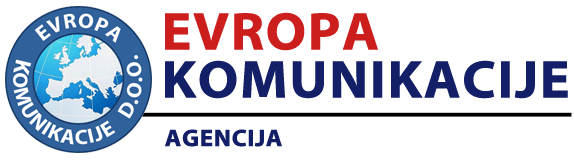                                          PRIJAVA ZA UČEŠĆE Šifra:1069SEMINAR "SVE O TEK USVOJENOM  NOVOM ZAKONU O JAVNIM NABAVKAMA"
 SEMINAR "SVE O TEK USVOJENOM  NOVOM ZAKONU O JAVNIM NABAVKAMA"
                      
 Molimo Vas da označite način na koji želite da uzmete učešće na događaju:
                     Prisustvom u hotel "SUNCE", Neum, 06. i 07. oktobar 2022. godine	                     Praćenjem video snimka, 12. i 13. oktobar 2022. godine                     Praćenjem video snimka, 17. i 18. oktobar 2022. godine	                     
 Molimo Vas da označite način na koji želite da uzmete učešće na događaju:
                     Prisustvom u hotel "SUNCE", Neum, 06. i 07. oktobar 2022. godine	                     Praćenjem video snimka, 12. i 13. oktobar 2022. godine                     Praćenjem video snimka, 17. i 18. oktobar 2022. godine	Podaci o organizacijiNaziv pravnog lica:Adresa:E-mail:Grad:Telefon:Fax:JIB:PDV broj:Podaci o polaznicimaPodaci o polaznicimaPodaci o polaznicimaPodaci o polaznicimaPodaci o polaznicimaIme i prezimeE-mailMobilni1.2.3.4.5.6.7.Kontakt osobaIme i prezime:Telefon:E-mail:Datum: ______________________Potpis: ______________________